LEABHARLIOSTA DO 2022/2023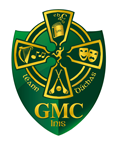 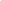 RANG 3/Third ClassAINM:	_____________________________________________________**Do Not Purchase Books in Green Print, they are part of Annual School Costs/Rental SchemeNóta:CEANNÓIDH NA TUISMITHEOIRÍ NA LEABHAIR I NDÚCH DUBH IAD FÉIN.Parents will buy the books in black print themselves.BEIDH NA LEABHAIR AR FÁIL I SIOPA O’MAHONYS Ó LÁR MÍ IÚIL. The books will be available in O’Mahony’s Bookshop from mid-July.BÍODH NA LEABHAIR & CÓIPLEABHAIR CLÚDAITHE DON SCOILBHLIAIN NUA LE BHUR DTOIL. Please have all books & copies covered and your child’s name on them for the new school year. Gabhaimid buíochas libh faoi theacht le hiarrachtaí glas na scoile agus clúdach páipéar a roghnú in áit plaisteach.Thank you kindly for considering the environment by opting for paper covering over plastic.ÁBHAR                                         TEIDEALÁBHAR                                         TEIDEALFOILSITHEOIRÍ             GAEILGE“Cur agus Cúiteamh” Leabhar an Dalta E  Séidéan SíAn GúmGAEILGEFoclóir Gaeilge/BéarlaAn GúmFíorleabhair GaeilgeGlantacháin Earraigh – Áine Ní Ghlinn Bríona ag Brionglóideach – Dairíne Ní DhonnchúAn Leaba Sciathánach – Áine Ní GhlinnCéard atá sa bhosca? – Áine Ní Ghlinn Mogaí Mór I nGrá – Margaret RyanCá bhfuil mo Dhinnéar? – Margaret RyanSiopadóireacht gan Stad – Tony BradmanNíl aon Tinteán – Tony Bradman Seo siúd agus Uile – Dánta An Múinteoir Nua – Áine Ní Ghlinn An Nathair agus na Spéaclaí – Máire Ní GhallchóbhairSíotaí Sí – Bailiúcháin scéaltaMistéir Lios an Chatha – Seán Ua CearnaighCogar mé seo leat – Agallamh Beirte  Lá an Dreoilín – Gobnait Uí ChonchubhairRírá le Ruairí – Colmán Ó RaghallaighBunoscionn le Ruairí – Colmán Ó RaghallaighLabhraidh Loingsigh – Máire Nic MhaoláinAn GúmAn GúmLéimis le ChéileLéimis le ChéileLéimis le ChéileLéimis le ChéileCarroll Education Ltd.An GúmAn GúmAn GúmAn GúmAn GúmAn GúmAn GúmAn GumCló Mhaigh EoCló MhaighEoCICBÉARLAThe Talking Horse Reading ZoneFolensBÉARLALiteracy Leap 3rd ClassFolensBÉARLAMy Read at Home Book 3CJ FallonBÉARLAJolly Grammar 3 Pupil BookFolensBÉARLAEnglish DictionaryEnglish NovelsKaspar Prince of Cats – Michael MurpurgoEnglish NovelsThe Giggler Treatment – Roddy DoyleEnglish NovelsThe Sheep Pig – Dick King-SmithEnglish NovelsCharlie and the Chocolate Factory – Roald DahlEnglish NovelsGeorge’s Marvellous Medicine – Roald DahlEnglish NovelsThe Giraffe & the Pelly & Me – Roald DahlPEANNAIREACHTLúbaí Lúb Rang 3educate.ieLITRIÚSpellings for Me (online spellings programme)CJ FallonMATAMAITICMata Draíochta 3CJ FallonMATAMAITICGafa le Mata 3CJ FallonMATAMAITICScáthleabhar Gafa le Mata 3CJ FallonMATAMAITICMata Meabhrach 3 COGGO.S.P.S.Timpeall an Domhain 3 Fí na Folláine (Rang a Trí)FolensOutside the Box Learning ResourcesSTAIRAn Stair Mórthimpeall Orm 3EdcoEOLAÍOCHTEolaíocht Bheo 3Carroll EdTÍR EOLASAtlas BunscoileAn GúmO.S.I.E.Féach Thart 5: Rang a TríAn GúmT. CRIOSTAÍI nGrá Dé Bunscoil 5VeritasCÓIPLEABHAIR5 chóipleabhar A11 (88 lch.), 2 chóipleabhar A11 (clúdach crua/hardback)2 chóipleabhar mata C3 (88 lch.)1 Nature Study Book (40 lch) Alternate ruled + blank5 chóipleabhar A11 (88 lch.), 2 chóipleabhar A11 (clúdach crua/hardback)2 chóipleabhar mata C3 (88 lch.)1 Nature Study Book (40 lch) Alternate ruled + blankEILE-1 A4 Display Folder, 1 A4 Envelope Folder, 1 A4 Ziplock Folder -Feadóg Stáin D-Cluasáin/ set of headphones-Dialann ScoileSTÁISEANÓIREACHTRialóir fhada (30cm), 2 x pheann dearg, 2 x scriosán, bioróir, 4 x pheann luaidhe HB & 2B, seit marcóirí, pinn luaidhe ildaite*, siosúr, 2 x Highlighters, 2 x pritt stick(NB Cosc ar Tippex) *Go raibh maith agat faoi cás pheann luaidh saor ó Twistables a sheoladh ar scoil le do leanbh.Thank you for not sending ‘Twistables’ to school with your child.Cuir ainm do pháiste ar gach píosa thuas luaite.Label all items listed above.